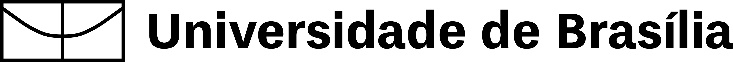 EDITAL N° 02/2022 - SELEÇÃO DE EQUIPE DE PROJETO - INFRA/FGARESULTADO FINAL - Publicado em 25/03/2022MODALIDADECANDIDATOSPONTUAÇÃOSITUAÇÃO1. Pesquisador Sênior, vinculado a UnBALEX REIS 200APROVADO(A)1. Pesquisador Sênior, vinculado a UnBAMAURI GUTIERREZ MARTINS BRITTO 175CLASSIFICADO(A)1. Pesquisador Sênior, vinculado a UnBLOANA NUNES VELASCO 200APROVADO(A)2. Pesquisador com título de mestrado, vinculado a UnBLAICE NEVES DE OLIVEIRA 189APROVADO(A)3. Pesquisador com título de graduação, vinculado a UnBCAROLINA MENDONÇA ZINA 170APROVADO(A)4. Alunos de graduação e com experiência e conhecimentos técnicos necessários, vinculado a UnB – Apoio técnico 3GABRIEL OLIVEIRA DE ANDRADE SANTOS 95CLASSIFICADO(A)4. Alunos de graduação e com experiência e conhecimentos técnicos necessários, vinculado a UnB – Apoio técnico 3JULIANA LEITE DE QUEIROZ125APROVADO(A)4. Alunos de graduação e com experiência e conhecimentos técnicos necessários, vinculado a UnB – Apoio técnico 3LOURENÇO JAMBA MPHILI 105APROVADO(A)4. Alunos de graduação e com experiência e conhecimentos técnicos necessários, vinculado a UnB – Apoio técnico 4GIOVANNI ALVISSUS CAMARGO GIAMPAULI 120APROVADO(A)4. Alunos de graduação e com experiência e conhecimentos técnicos necessários, vinculado a UnB – Apoio técnico 4RAFAEL BRITO BOSI RODRIGUES 80APROVADO(A)4. Alunos de graduação e com experiência e conhecimentos técnicos necessários, vinculado a UnB – Apoio técnico 4VINÍCIUS CASTELO FERREIRA90APROVADO(A)CANDIDATO(S) QUE NÃO COMPARECERAM À ENTREVISTACAIO CÉSAR OLIVEIRA PEDRO AUGUSTO DOURADO IZARIAS REBECCA KRISTINA MENDES DE SOUSATIAGO DA SILVA ALVES AVALIADORESCARGOAUGUSTO CÉSAR OLIVEIRA DIASSECRETÁRIO DE INFRAESTRUTURALEONARDO DE OLIVEIRA PIRILLO INOJOSADIRETOR DO CEPLANMATHEUS GREGÓRIO KAMINSKIDIRETOR DA DIRETORIA DE OBRAS